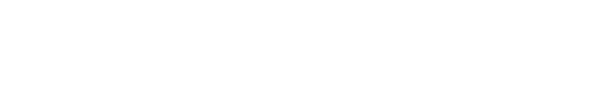 Heading 1 (insert research heading here)R 201X/XXXXXXXX 2017FiguresFigure 1 Figure caption style	3TablesTable 1 Table caption style	3Heading 2 style – 18pt Arial bold deep ocean blueBecause Heading 1 is the document title, everything should start with Heading 2.Heading 3 – 15pt Arial bold deep ocean Heading 4 – 13pt Arial bold deep oceanHeading 5 – 12pt Arial bold deep oceanHeading 6 – 12pt Arial italic bold Deep oceanHeading 7 – 12pt Arial italic Deep Ocean Heading 8 – 11pt Arial Deep OceanHeading 9 – 10pt Arial Italic Deep OceanHeading 2 - using numbered headingsBecause you will only have one Heading 1, the numbering starts with Heading 2 - numbered.Heading 3 - numberedNormal textHeading 4 - numberedNormal textHeading 5 - numberedHeading 6 - numberedHeading 7 - numberedHeading 8 - numberedHeading 9 - numberedNumbered heading	The numbering automatically changes.Heading textNormal textHeading textNormal textAbout this documentThis document shows you what styles are being used and guides you in using templates.Use Heading 2 styles in you document for main headings. Heading 1 style should only be used for the document title. This is so documents can be converted to the website easily in the future.Heading shortcuts:Heading 1 = CTRL+ALT+1Heading 2 = CTRL+ALT+2Heading 3 = CTRL+ALT+3.Normal text – 12pt Arial– Charcoal  RGB(51,51,51)The ‘blue’ colour is called Deep Ocen Blue – RGB (9,62,82)If you need help using these styles contact the Communications Team.Do:refer to and use the AFMA Style Guide ask the Communications Team if you want picture or colour changesnot change the default styles of this templatepaste from other documents using “paste as plain text” 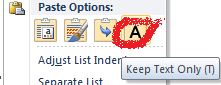 use the default table styles use the default dot points consider accessibility guidelines when creating a document.List stylesUnordered list:bullet 1 bullet 2 bullet 3Ordered list:Item oneItem twoItem threeShortcuts - move bullets using ALT + SHIFT+ left or right arrows.Landscape pages and resizing footersTo insert a landscape page, use a section break. To make sure the footer resizes on the landscape page, you will need to “unlink” it with the previous section. Do this by opening the footer on the new landscape page, and then  in the “Page Layout” menu, choose the “Link to Previous” to unlink it. The footer will then automatically resize.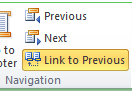 Figures and tablesFigures must include a caption above the figure.Figure 1 Please use Caption style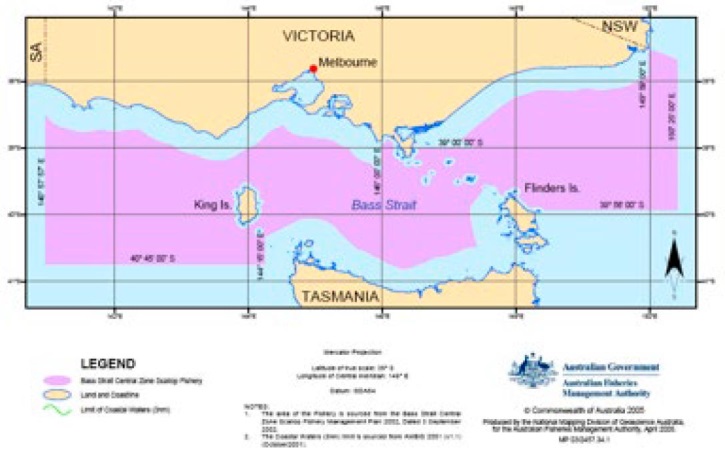 Table style insert table and the default table should show up. But you will need to apply “Table Heading” and “Table Text” to the table rows.Table 1 Please use Caption styleBack cover or referencesReference style  AFMA, 2009. Bass Strait Central Zone Scallop Fishery Bycatch and Discarding Work Plan, 1st June, 2009 to 31st May, 2011. 22p.AFMAb, 2009. Ecological Risk Management, Bass Strait Central Zone Scallop Fishery. 18p.AFMAa, 2012. Bass Strait Central Zone Scallop Fishery,Review of the Bycatch and Discarding Work Plan, 1st June, 
2009 to 31st May, 2011. 8p.Haddon, M., Harrington, J.J. and Semmens, J.M., 2006. Juvenile Scallop Discard Rates and Bed Dynamics: Testing the Management Rules for Scallops in Bass Strait. Tasmanian Aquaculture and Fisheries Institute, Taroona, Tasmania.Table HeadingTable Text